第1期市工信局主题教育领导小组办公室                    2019年9月16日盖州市工信局召开“不忘初心、牢记使命”主题教育工作会议9月12日，盖州市工信局召开“不忘初心、牢记使命”主题教育工作会议，局机关支部全体党员干部、非公支部书记和部分党员代表参加会议，盖州市委第七巡回指导组副组长孙英，成员藩丽到会指导。市工信局党组书记聂正茂传达学习了“不忘初心、牢记使命”主题教育会议精神，并对我局“不忘初心、牢记使命”主题教育工作进行了全面部署安排。市委第七巡回指导组副组长孙英从加强学习、问题查摆、整改措施、压实责任等方面作出了具体指导和动员讲话。会议要求，全体党员要提高政治站位，深入学习贯彻习近平新时代中国特色社会主义思想，深刻认识开展主题教育的重大意义，要把深入学习贯彻习近平新时代中国特色社会主义思想作为根本任务，全面把握“守初心、担使命，找差距、抓落实”的总要求，引导党员、干部原原本本学，以理论滋养初心、以理论引领使命，增强“四个意识”、坚定“四个自信”、做到“两个维护”。要突出问题导向，既着力解决党员、干部自身存在的问题特别是思想根子问题，坚守理想信念、初心使命不动摇，又着力解决群众最关心最直接最现实的利益问题，以为民谋利、为民尽责的实际成效取信于民。要以领导干部为重点，先学先改、即知即改，示范带动广大党员、干部的学习教育。     市工信局要坚持统筹兼顾，把各项业务工作与主题教育结合起来，把开展主题教育作为推动各项工作落实的有利抓手，把主题教育成果转化为攻克重点工作的不竭动力，守初心、担使命、找差距、抓落实，确保主题教育真正取得实效。为推进盖州振兴发展贡献力量。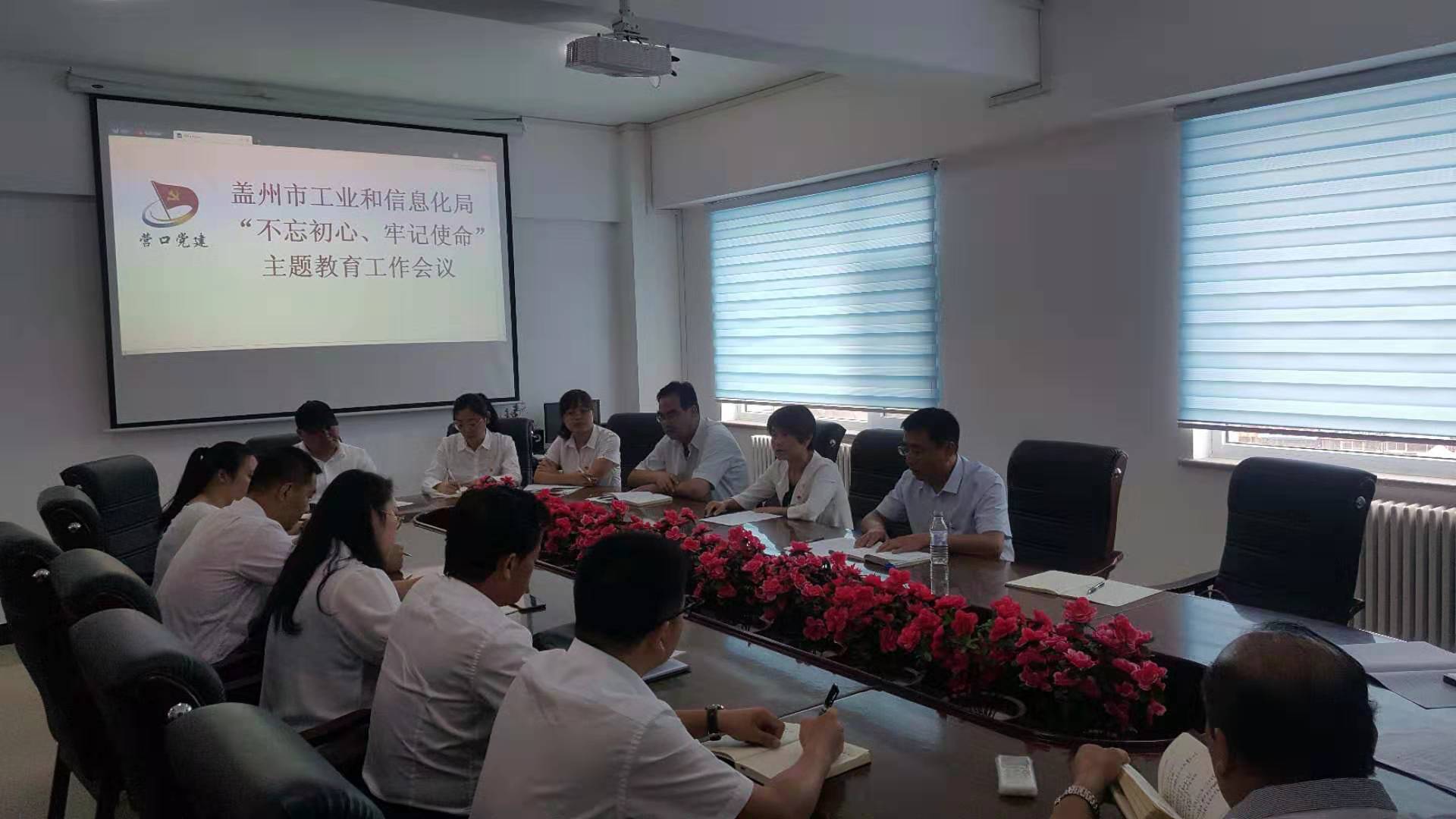 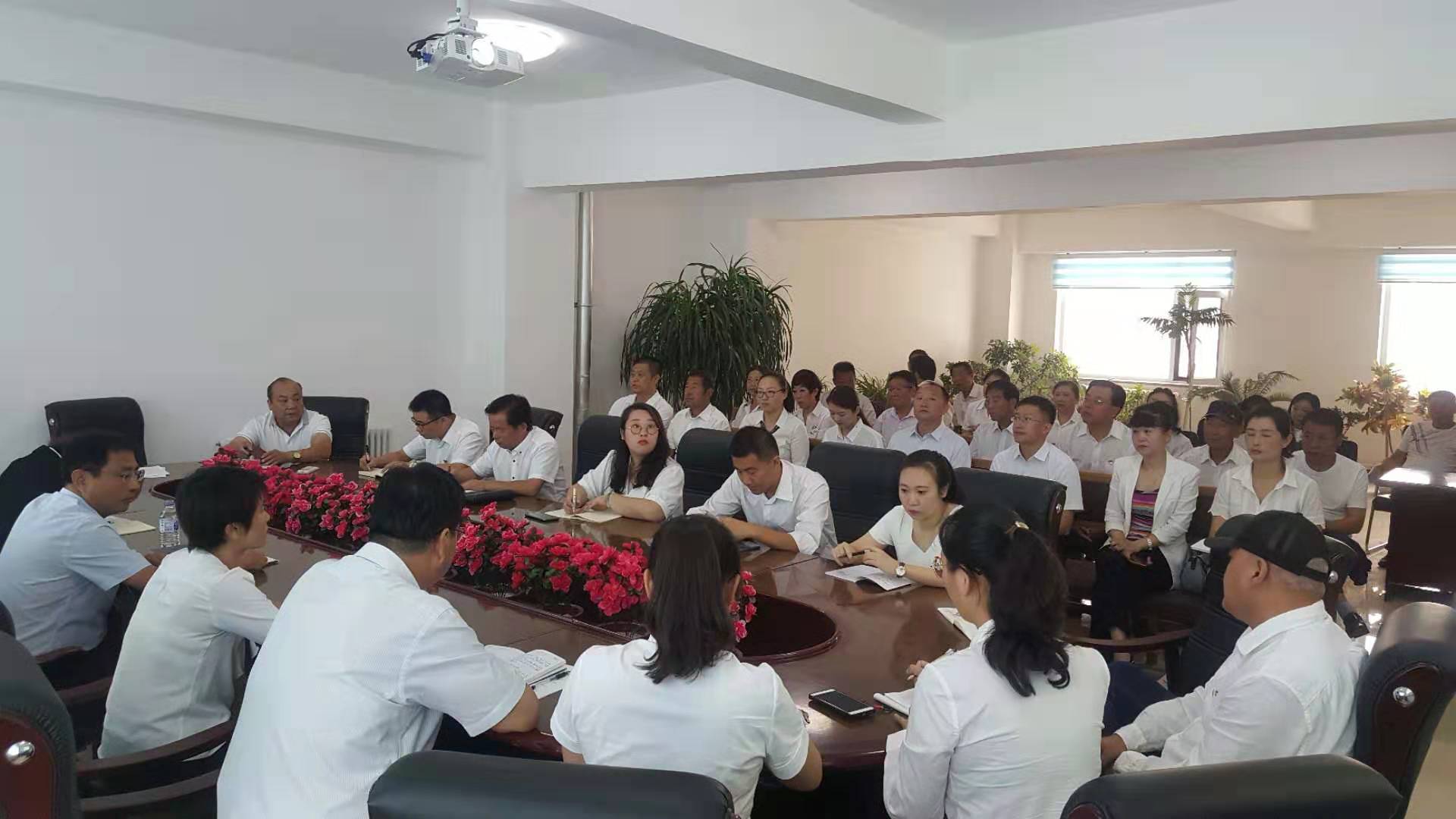 